Publicado en Miami el 22/03/2019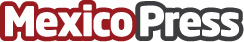 Empresarios Venezolanos se comprometen con sus compatriotasEmpresarios Venezolanos se comprometen con sus compatriotas que han perdido sus trabajos o han tenido que salir del país ofreciendo capacitaciones para convertirse en vendedores exitosos de planes de asistencia médicaDatos de contacto:Hilda Juan+1 7862395029Nota de prensa publicada en: https://www.mexicopress.com.mx/empresarios-venezolanos-se-comprometen-con-sus Categorías: Internacional Comunicación Sociedad Solidaridad y cooperación Recursos humanos http://www.mexicopress.com.mx